АДМИНИСТРАЦИЯ МУНИЦИПАЛЬНОГО ОБРАЗОВАНИЯГОРОД НОВОРОССИЙСКПОСТАНОВЛЕНИЕот 11 апреля 2022 г. N 1862ОБ УТВЕРЖДЕНИИ ПОРЯДКАУВЕДОМЛЕНИЯ МУНИЦИПАЛЬНЫМИ СЛУЖАЩИМИ АДМИНИСТРАЦИИМУНИЦИПАЛЬНОГО ОБРАЗОВАНИЯ ГОРОД НОВОРОССИЙСК ПРЕДСТАВИТЕЛЯНАНИМАТЕЛЯ (РАБОТОДАТЕЛЯ) О НАМЕРЕНИИ ВЫПОЛНЯТЬ ИНУЮОПЛАЧИВАЕМУЮ РАБОТУ (О ВЫПОЛНЕНИИ ИНОЙ ОПЛАЧИВАЕМОЙ РАБОТЫ)И РЕГИСТРАЦИИ ЭТИХ УВЕДОМЛЕНИЙ И О ПРИЗНАНИИ УТРАТИВШИМСИЛУ ПОСТАНОВЛЕНИЯ АДМИНИСТРАЦИИ МУНИЦИПАЛЬНОГО ОБРАЗОВАНИЯГОРОД НОВОРОССИЙСК ОТ 31 МАЯ 2017 ГОДА N 4725В соответствии с Федеральными законами от 25 декабря 2008 года N 273-ФЗ "О противодействии коррупции", от 2 марта 2007 года N 25-ФЗ "О муниципальной службе в Российской Федерации", Законами Краснодарского края от 8 июня 2007 года N 1244-КЗ "О муниципальной службе в Краснодарском крае", от 23 июля 2009 года N 1798-КЗ "О противодействии коррупции в Краснодарском крае", с целью предотвращения конфликта интересов на муниципальной службе в администрации муниципального образования город Новороссийск, руководствуясь статьей 34 Устава муниципального образования город Новороссийск, постановляю:1. Утвердить Порядок уведомления муниципальными служащими администрации муниципального образования город Новороссийск представителя нанимателя (работодателя) о намерении выполнять иную оплачиваемую работу (о выполнении иной оплачиваемой работы) и регистрации этих уведомлений (прилагается).2. Признать утратившим силу постановление администрации муниципального образования город Новороссийск от 31 мая 2017 года N 4725 "Об утверждении Порядка уведомления муниципальными служащими администрации муниципального образования город Новороссийск представителя нанимателя (работодателя) о намерении выполнять иную оплачиваемую работу (о выполнении иной оплачиваемой работы) и регистрации этих уведомлений".3. Отделу информационной политики и средств массовой информации администрации муниципального образования город Новороссийск опубликовать настоящее постановление в печатном бюллетене "Вестник муниципального образования город Новороссийск" и разместить на официальном сайте администрации муниципального образования город Новороссийск.4. Контроль за выполнением настоящего постановления оставляю за собой.5. Настоящее постановление вступает в силу со дня его официального опубликования.Глава муниципального образованияА.В.КРАВЧЕНКОУтвержденпостановлениемадминистрации муниципальногообразования город Новороссийскот 11 апреля 2022 г. N 1862ПОРЯДОКУВЕДОМЛЕНИЯ МУНИЦИПАЛЬНЫМИ СЛУЖАЩИМИ АДМИНИСТРАЦИИМУНИЦИПАЛЬНОГО ОБРАЗОВАНИЯ ГОРОД НОВОРОССИЙСК ПРЕДСТАВИТЕЛЯНАНИМАТЕЛЯ (РАБОТОДАТЕЛЯ) О НАМЕРЕНИИ ВЫПОЛНЯТЬ ИНУЮОПЛАЧИВАЕМУЮ РАБОТУ (О ВЫПОЛНЕНИИ ИНОЙ ОПЛАЧИВАЕМОЙ РАБОТЫ)И РЕГИСТРАЦИИ ЭТИХ УВЕДОМЛЕНИЙ1. Настоящий Порядок устанавливает процедуру уведомления муниципальными служащими отраслевых (функциональных) и территориальных органов администрации муниципального образования город Новороссийск (далее - муниципальные служащие) представителя нанимателя (работодателя) о намерении выполнять иную оплачиваемую работу (о выполнении иной оплачиваемой работы) в свободное от основной работы время.2. Муниципальные служащие обязаны письменно уведомить представителя нанимателя (работодателя) о намерении выполнять иную оплачиваемую работу за десять рабочих дней до начала ее выполнения путем направления уведомления о намерении выполнять иную оплачиваемую работу (далее - уведомление) по форме согласно приложению N 1 к настоящему Порядку.Вновь назначенные муниципальные служащие, осуществляющие иную оплачиваемую работу на день назначения на должность муниципальной службы, письменно уведомляют представителя нанимателя (работодателя) о выполнении иной оплачиваемой работы в день назначения на должность муниципальной службы в администрации муниципального образования город Новороссийск. К уведомлению прикладывается копия документа, в соответствии с которым выполняется иная оплачиваемая работа (трудовой договор, гражданско-правовой договор и т.д.).3. Уведомление предоставляется:3.1 муниципальными служащими, для которых работодателем является глава муниципального образования город Новороссийск, в отдел по противодействию коррупции и охране труда управления кадровой политики администрации муниципального образования город Новороссийск (далее - отдел), предварительно ознакомив с уведомлением своего непосредственного начальника и руководителя органа администрации муниципального образования город Новороссийск;3.2 муниципальными служащими, работодателем для которых является руководитель отраслевого, функционального или территориального органа администрации муниципального образования город Новороссийск, обладающего статусом юридического лица (далее - орган администрации), в кадровую службу органа администрации или должностному лицу органа администрации, ответственному за работу по профилактике коррупционных или иных правонарушений (далее - кадровая служба), предварительно ознакомив с уведомлением своего непосредственного начальника.4. Регистрация уведомления осуществляется должностным лицом отдела или должностным лицом кадровой службы органа администрации в день поступления уведомления в Журнале регистрации уведомлений о намерении выполнять иную оплачиваемую работу (о выполнении иной оплачиваемой работы) (далее - Журнал), форма которого предусмотрена приложением N 2 к настоящему Порядку. Журнал должен быть пронумерован, прошнурован и скреплен печатью управления кадровой политики администрации муниципального образования город Новороссийск или соответствующего органа администрации.В случае если муниципальные служащие не имеют возможности передать уведомление лично, оно направляется в адрес администрации муниципального образования город Новороссийск или в адрес органа администрации заказным письмом с уведомлением и описью вложения.5. Отказ в регистрации уведомления не допускается.6. Копия зарегистрированного уведомления вручается муниципальному служащему под подпись или направляется заказным письмом с уведомлением о вручении по указанному в уведомлении адресу не позднее трех рабочих дней, следующих за днем регистрации уведомления.7. В случае изменения условий договора о выполнении иной оплачиваемой работы, графика выполнения иной оплачиваемой работы, а также при наличии иных обстоятельств, связанных с выполнением такой работы, или заключения нового договора (в том числе в связи с истечением срока предыдущего договора) муниципальный служащий обязан предоставить новое уведомление не позднее чем за три дня до вступления в силу изменений условий договора о выполнении иной оплачиваемой работы или заключения нового договора.8. Уведомление с отметкой о регистрации в течение одного рабочего дня после его регистрации направляется:8.1 отделом - главе муниципального образования город Новороссийск;8.2 кадровой службой - руководителю органа администрации.По поручению главы муниципального образования город Новороссийск (руководителя органа администрации) уведомление рассматривается отделом (кадровой службой). В ходе рассмотрения уведомления должностные лица отдела или кадровой службы имеют право получать в установленном порядке от лица, направившего уведомление, пояснения по изложенным в них обстоятельствам.В случае если в выполнении иной оплачиваемой работы муниципального служащего не усматривается наличие конфликта интересов или возможности возникновения конфликта интересов, запретов, связанных с муниципальной службой при осуществлении муниципальным служащим иной оплачиваемой работы, то уведомление приобщается к личному делу муниципального служащего, его представившего.В случае если в выполнении иной оплачиваемой работы муниципального служащего усматривается наличие конфликта интересов или возможности возникновения конфликта интересов, запретов, связанных с муниципальной службой при осуществлении муниципальным служащим иной оплачиваемой работы, то уведомление, а также мотивированное заключение, подготовленное отделом (кадровой службой), и другие материалы в течение пяти рабочих дней отделом или кадровой службой направляются председателю Комиссии по соблюдению требований к служебному поведению муниципальных служащих и урегулированию конфликта интересов в администрации муниципального образования город Новороссийск, ее отраслевых (функциональных) и территориальных органах (далее - Комиссия) для принятия решения в соответствии с порядком работы Комиссии. В день принятия решения о направлении уведомления и материалов для рассмотрения Комиссией о принятом решении уведомляется муниципальный служащий, подавший указанное уведомление.9. Уведомление и другие материалы, полученные в ходе предварительного рассмотрения уведомления, копия протокола заседания Комиссии или выписка из него представляются в органы администрации в течение трех рабочих дней со дня, следующего за днем проведения соответствующего заседания Комиссии.10. Уведомление и иные материалы, копия протокола заседания Комиссии или выписка из него после рассмотрения на Комиссии приобщаются к личному делу муниципального служащего, в отношении которого рассматривался вопрос о соблюдении требований к служебному поведению и (или) требований об урегулировании конфликта интересов.И.о. начальника управлениякадровой политикиИ.А.ПЕРМЯКОВПриложение N 1к Порядкууведомления муниципальными служащимиадминистрации муниципальногообразования город Новороссийскпредставителя нанимателя (работодателя)о намерении выполнять иную оплачиваемуюработу (о выполнении иной оплачиваемойработы) и регистрации этих уведомленийИ.о. начальника управлениякадровой политикиИ.А.ПЕРМЯКОВПриложение N 2к Порядкууведомления муниципальными служащимиадминистрации муниципальногообразования город Новороссийскпредставителя нанимателя (работодателя)о намерении выполнять иную оплачиваемуюработу (о выполнении иной оплачиваемойработы) и регистрации этих уведомленийИ.о. начальника управлениякадровой политикиИ.А.ПЕРМЯКОВ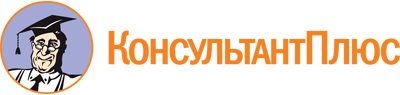 Постановление администрации муниципального образования город Новороссийск от 11.04.2022 N 1862
"Об утверждении Порядка уведомления муниципальными служащими администрации муниципального образования город Новороссийск представителя нанимателя (работодателя) о намерении выполнять иную оплачиваемую работу (о выполнении иной оплачиваемой работы) и регистрации этих уведомлений и о признании утратившим силу постановления администрации муниципального образования город Новороссийск от 31 мая 2017 года N 4725"Документ предоставлен КонсультантПлюс

www.consultant.ru

Дата сохранения: 25.09.2023
 Главе администрациимуниципального образованиягород Новороссийск(Ф.И.О.)(Ф.И.О. муниципального служащего, замещаемая должность)Уведомлениео намерении выполнять иную оплачиваемую работу(о выполнении иной оплачиваемой работы)Уведомлениео намерении выполнять иную оплачиваемую работу(о выполнении иной оплачиваемой работы)Уведомлениео намерении выполнять иную оплачиваемую работу(о выполнении иной оплачиваемой работы)Уведомлениео намерении выполнять иную оплачиваемую работу(о выполнении иной оплачиваемой работы)В соответствии с частью 2 статьи 11 Федерального закона от 2 марта 2007 года N 25-ФЗ "О муниципальной службе в Российской Федерации" уведомляю Вас о том, что я намерен выполнять (выполняю) иную оплачиваемую работу с "__"_____ 20__ года вВ соответствии с частью 2 статьи 11 Федерального закона от 2 марта 2007 года N 25-ФЗ "О муниципальной службе в Российской Федерации" уведомляю Вас о том, что я намерен выполнять (выполняю) иную оплачиваемую работу с "__"_____ 20__ года вВ соответствии с частью 2 статьи 11 Федерального закона от 2 марта 2007 года N 25-ФЗ "О муниципальной службе в Российской Федерации" уведомляю Вас о том, что я намерен выполнять (выполняю) иную оплачиваемую работу с "__"_____ 20__ года вВ соответствии с частью 2 статьи 11 Федерального закона от 2 марта 2007 года N 25-ФЗ "О муниципальной службе в Российской Федерации" уведомляю Вас о том, что я намерен выполнять (выполняю) иную оплачиваемую работу с "__"_____ 20__ года в(наименование организации, либо Ф.И.О. физического лица, с которым заключается соглашение о выполнении иной оплачиваемой работы)(наименование организации, либо Ф.И.О. физического лица, с которым заключается соглашение о выполнении иной оплачиваемой работы)(наименование организации, либо Ф.И.О. физического лица, с которым заключается соглашение о выполнении иной оплачиваемой работы)(наименование организации, либо Ф.И.О. физического лица, с которым заключается соглашение о выполнении иной оплачиваемой работы)по(трудовому договору, гражданско-правовому договору, авторскому договору и т.п.)(трудовому договору, гражданско-правовому договору, авторскому договору и т.п.)(трудовому договору, гражданско-правовому договору, авторскому договору и т.п.)К основным обязанностям по выполняемой работе относятся:К основным обязанностям по выполняемой работе относятся:К основным обязанностям по выполняемой работе относятся:К основным обязанностям по выполняемой работе относятся:(основные обязанности при выполнении иной оплачиваемой работы)(основные обязанности при выполнении иной оплачиваемой работы)(основные обязанности при выполнении иной оплачиваемой работы)(основные обязанности при выполнении иной оплачиваемой работы)Выполнение указанной работы не повлечет за собой конфликта интересов на муниципальной службе. При выполнении указанной работы обязуюсь соблюдать требования, предусмотренные статьями 13, 14, 14.2 Федерального закона от 2 марта 2007 года N 25-ФЗ "О муниципальной службе Российской Федерации".Выполнение указанной работы не повлечет за собой конфликта интересов на муниципальной службе. При выполнении указанной работы обязуюсь соблюдать требования, предусмотренные статьями 13, 14, 14.2 Федерального закона от 2 марта 2007 года N 25-ФЗ "О муниципальной службе Российской Федерации".Выполнение указанной работы не повлечет за собой конфликта интересов на муниципальной службе. При выполнении указанной работы обязуюсь соблюдать требования, предусмотренные статьями 13, 14, 14.2 Федерального закона от 2 марта 2007 года N 25-ФЗ "О муниципальной службе Российской Федерации".Выполнение указанной работы не повлечет за собой конфликта интересов на муниципальной службе. При выполнении указанной работы обязуюсь соблюдать требования, предусмотренные статьями 13, 14, 14.2 Федерального закона от 2 марта 2007 года N 25-ФЗ "О муниципальной службе Российской Федерации".(дата заполнения уведомления)(дата заполнения уведомления)(подпись муниципального служащего)(подпись муниципального служащего)N ____________, "_____"__________N ____________, "_____"__________N ____________, "_____"__________N ____________, "_____"__________(номер и дата регистрации уведомления)(номер и дата регистрации уведомления)(номер и дата регистрации уведомления)(номер и дата регистрации уведомления)ЖУРНАЛрегистрации уведомлений о намерениивыполнять иную оплачиваемую работу(о выполнении иной оплачиваемой работы)N п/пДата поступления уведомленияФ.И.О., должность муниципального служащего, представившего уведомлениеКраткое содержание уведомленияФ.И.О. должностного лица, принявшего уведомлениеПодпись должностного лица, принявшего уведомлениеПодпись муниципального служащего в получении копии уведомления1234567